ตัวบ่งชี้ที่ 1.5	กิจกรรมส่งเสริมและพัฒนานักศึกษาระตับปริญญาตรีให้มีทักษะศตวรรษที่ 21ผลการดำเนินงาน	ในปีการศึกษา 2563 คณะมีระบบและกลไกการบริหารจัดการด้านผลลัพธ์ผู้เรียน มีการดำเนินการได้ 1, 2, 3, 4, 5, 6 ข้อ ดังนี้เกณฑ์การประเมินผลการประเมิน1. จัดทำแผนการจัดกิจกรรมพัฒนานักศึกษาของคณะโดยให้นักศึกษามีส่วนร่วม ในการจัดทำแผนและการจัดกิจกรรม  1. จัดทำแผนการจัดกิจกรรมพัฒนานักศึกษาของคณะโดยให้นักศึกษามีส่วนร่วม ในการจัดทำแผนและการจัดกิจกรรม  คณะกรรมการสโมสรนักศึกษาซึ่งประกอบด้วยตัวแทนจากนักศึกษาทั้ง 3 สาขาจัดทำแผนกิจกรรมพัฒนานักศึกษา โดยจัดประชุมให้นักศึกษาทุกคนร่วมแสดงความคิดเห็นและความต้องการในวันพุธที่ 5 มิถุนายน 2563  ดังนี้ 1. ทบทวนปัญหาอุปสรรคการดำเนินกิจกรรมในแผนพัฒนานักศึกษา ปีการศึกษา 2562 พบว่า จำนวนโครงการ/กิจกรรม มากเกินไป และไม่ครอบคลุมตัวชี้วัดของคณะและมหาวิทยาลัย2. รวบรวมข้อมูลกิจกรรมที่นักศึกษาแต่ละชั้นปีต้องการให้ดำเนินการในปีการศึกษา 2563 และนำมาเทียบเคียงกับเกณฑ์มาตรฐานที่เกี่ยวข้องพบว่ามีประมาณ 20 กิจกรรม3. กำหนดวัตถุประสงค์ของแผน ดังนี้    1. เพื่อส่งเสริมพัฒนานักศึกษาตามเกณฑ์คุณลักษณะบัณฑิตตามมาตรฐานผลการเรียนรู้ตามกรอบมาตรฐานคุณวุฒิแห่งชาติ    2. เพื่อพัฒนาสมรรถนะทักษะการเป็นผู้ประกอบการ    3. เพื่อส่งเสริมนักศึกษาให้มีทักษะในศตวรรษที่ 21 และอัตลักษณ์ของคณะ
และมหาวิทยาลัย4. กำหนดเป้าหมายตัวชี้วัดระดับแผน 2 ตัวชี้วัด คือ      1. แนวปฏิบัติที่ดี 1 เรื่อง ทักษะการเป็นผู้สร้าง (creator) และผู้ร่วมสร้าง (Co - creator)     2. นักศึกษาได้รับรางวัลระดับชาติอย่างน้อย 3 รางวัล5. คัดเลือกและลงมติโครงการ/กิจกรรมที่ต้องดำเนินการเท่าที่จำเป็น โดยให้มีทั้งกิจกรรมเดิมที่เคยจัดในปีการศึกษา 2562 และกิจกรรมใหม่ตามที่นักศึกษาช่วยกันเสนอ6. จัดทำ (ร่าง) แผนพัฒนานักศึกษาโดยบรรจุชื่อโครงการ/กิจกรรม ตัวชี้วัด ระยะเวลาดำเนินการที่กระจายทั้งปีการศึกษา งบประมาณและผู้รับผิดชอบโครงการ/กิจกรรมที่มีการจัดสรรงบประมาณ โดยมอบหมายกรรมการสโมสรนักศึกษาเป็นผู้ดำเนินกิจกรรม และนำเสนอคณะกรรมการพัฒนานักศึกษาเพื่อให้ความเห็น หลังจากนั้นนำมาปรับปรุงตามข้อเสนอแนะของคณะกรรมการพัฒนานักศึกษาและเสนอคณะกรรมการพัฒนานักศึกษาอีกครั้งเพื่อให้ความเห็นชอบ7. กำหนดให้มีอาจารย์เป็นที่ปรึกษาโครงการและมอบหมายสโมสรนักศึกษาไปดำเนินกิจกรรมตามรายละเอียดที่กำหนเดไว้ในโครงการ และภายในระยะเวลาของโครงการ   กิจกรรมที่ดำเนินการในปีการศึกษา 2563 แบ่งตามประเภท ชื่อกิจกรรม การตอบโจทย์ผลลัพธ์การเรียนรู้และผู้รับผิดชอบ ดังตาราง 8. กำหนดระยะเวลาติดตามผลการดำเนินงานตามแผนฯ ระยะกลางปีการศึกษาโดยประชุมสโมสรนักศึกษาเพื่อประเมินการบรรลุตัวชี้วัดระดับแผน รวบรวมข้อเสนอแนะ ปัญหาอุปสรรคมาปรับปรุงโครงการ/กิจกรรมในช่วงปลายปีการศึกษา ผลประเมินการดำเนินงานระยะกลางปีที่สำคัญ ดังนี้    1. ตัวชี้วัดระดับแผนที่บรรลุร้อยละ 50    2. ปัญหาอุปสรรคในการดำเนินงานพบว่าจำเป็นต้องเลื่อนและยกเลิกบางโครงการเนื่องจากมีการระบาดของโรคโควิด-19    3. ข้อเสนอแนะเพื่อปรับปรุงการดำเนินงานตามแผนฯ ระยะปลายปีการศึกษาที่สำคัญ คือ ปรับกิจกรรมให้เป็นรูปแบบออนไลน์ และลดจำนวนนักศึกษาที่เข้าร่วมกิจกรรมตามมาตรการของกระทรวงสาธารณสุข9. กำหนดระยะเวลาติดตามผลการดำเนินงานตามแผนฯ ระยะปลายปีการศึกษาโดยประชุมสโมสรนักศึกษาเพื่อประเมินการบรรลุตัวชี้วัดระดับแผน รวบรวมข้อเสนอแนะ ปัญหาอุปสรรคมาปรับปรุงการจัดทำแผนพัฒนานักศึกษาโครงการ/กิจกรรมในปีการศึกษา 2563ผลประเมินการดำเนินงานระยะปลายปีที่สำคัญ ดังนี้    1. ตัวชี้วัดระดับแผนที่บรรลุร้อยละ 100    2. ปัญหาอุปสรรค ยังเป็นเช่นเดียวกับช่วงต้นปีการศึกษาเนื่องจากมีการระบาดของโรคโควิด-19    3. ข้อเสนอแนะเพื่อปรับปรุงการดำเนินงานตามแผนฯ ปีการศึกษา 2564 ที่สำคัญ คือ 1. ปรับกิจกรรมให้เป็นรูปแบบออนไลน์ 2. ลดจำนวนนักศึกษาที่เข้าร่วมกิจกรรมตามมาตรการของกระทรวงสาธารณสุข3. เพิ่มจำนวนเป้าหมายของนักศึกษาที่ได้รับรางวัลระดับชาติ และหาเวทีที่ให้นักศึกษาแสดงศักยภาพทางวิชาการโดยเข้าร่วมในระดับชาติหรือนานาชาติ1.5-1.1 แผนการจัดกิจกรรมเพื่อพัฒนานักศึกษาคณะพยาบาลศาสตร์ฯประจำปีการศึกษา 25631.5-1.2 ภาพคณะกรรมการสโมสรนักศึกษาประชุมนักศึกษาทุกชั้นปี ทั้ง 3 สาขาเพื่อจัดทำแผนกิจกรรมพัฒนานักศึกษา1.5-1.3 รายงานการประชุมคณะกรรมการกิจการนักศึกษาและ สโมสรนักศึกษา ครั้งที่ 1/2563 วันพุธที่ 5 มิถุนายน 25631.5-1.4 รูปภาพกิจกรรมส่งเสริมคุณลักษณะบัณฑิตที่พึงประสงค์ที่กำหนดโดยคณะ และ ตามอัตลักษณ์ของมหาวิทยาลัย1.5-1.5 รูปภาพกิจกรรมกีฬา หรือการส่งเสริมสุขภาพ1.5-1.6 รูปภาพกิจกรรมบำเพ็ญประโยชน์ หรือรักษาสิ่งแวดล้อม และส่งเสริมศิลปวัฒนธรรม  1.5-1.7 รูปภาพกิจกรรมเสริมสร้างคุณธรรมและจริยธรรม1.5-1.8 รูปภาพกิจกรรมเตรียมความพร้อมเป็นผู้ประกอบการ1.5-1.9 รูปภาพกิจกรรมการพัฒนาทักษะการใช้ Simulation-Based สู่ทักษะอนาคต1.5-1.10 รายงานผลระยะกลางปีการศึกษาของแผนกิจกรรมพัฒนานักศึกษาคณะพยาบาลศาสตร์ฯประจำปีการศึกษา 25631.5-1.11 รายงานผลระยะปลายปีการศึกษาของแผนกิจกรรมพัฒนานักศึกษาคณะพยาบาลศาสตร์ฯประจำปีการศึกษา 2563
1.5-1.12 (ร่าง) แผนการจัดกิจกรรมเพื่อพัฒนานักศึกษาคณะพยาบาลศาสตร์ฯประจำปีการศึกษา 25642. ในแผนการจัดกิจกรรมพัฒนานักศึกษาให้ดำเนินกิจกรรมที่ส่งเสริมให้มีทักษะศตวรรษที่ 21 ในประเด็นต่อไปนี้ให้ครบถ้วน ด้งนี้- กิจกรรมส่งเสริมคุณลักษณะบัณฑิตที่พึงประสงค์ที่กำหนดโดยคณะ และตามอัตลักษณ์ของมหาวิทยาลัย- กิจกรรมกีฬา หรือการส่งเสริมสุขภาพ- กิจกรรมบำเพ็ญประโยชน์ หรือรักษาสิ่งแวดล้อม และส่งเสริมศิลปวัฒนธรรม- กิจกรรมเสริมสร้างคุณธรรมและจริยธรรม- กิจกรรมเตรียมความพร้อมเป็นผู้ประกอบการ2. ในแผนการจัดกิจกรรมพัฒนานักศึกษาให้ดำเนินกิจกรรมที่ส่งเสริมให้มีทักษะศตวรรษที่ 21 ในประเด็นต่อไปนี้ให้ครบถ้วน ด้งนี้- กิจกรรมส่งเสริมคุณลักษณะบัณฑิตที่พึงประสงค์ที่กำหนดโดยคณะ และตามอัตลักษณ์ของมหาวิทยาลัย- กิจกรรมกีฬา หรือการส่งเสริมสุขภาพ- กิจกรรมบำเพ็ญประโยชน์ หรือรักษาสิ่งแวดล้อม และส่งเสริมศิลปวัฒนธรรม- กิจกรรมเสริมสร้างคุณธรรมและจริยธรรม- กิจกรรมเตรียมความพร้อมเป็นผู้ประกอบการ กิจกรรมที่ส่งเสริมให้มีทักษะศตวรรษที่ 21 ในแผนกิจกรรมพัฒนานักศึกษา มีลักษณะการดำเนินงานที่สำคัญ ดังนี้1.5-2.1 โครงการวิศวกรสังคม1.5-2.2 รูปภาพการทำกิจกรรมโครงการวิศวกรสังคม1.5-2.3 โครงการพัฒนาต้นแบบศูนย์เรียนรู้นวัตกรรมผู้สูงอายุและศูนย์เด็กเล็กสู่การยกระดับคุณภาพชีวิตอย่างยั่งยืน ต.หัวสะพาน อ.เมือง จ.เพชรบุรี  1.5-2.4 รูปภาพนักศึกษาเข้าร่วมโครงการพัฒนาต้นแบบศูนย์เรียนรู้นวัตกรรมผู้สูงอายุและศูนย์เด็กเล็กสู่การยกระดับคุณภาพชีวิตอย่างยั่งยืน ต.หัวสะพาน อ.เมือง จ.เพชรบุรี 1.5-2.5 รูปภาพกิจกรรมลงแปลงและแปรรูปสมุนไพร1.5-2.6 รูปภาพกิจกรรมคัดกรองโควิด 19 ภายในมหาวิทยาลัยและคณะต่างๆที่จัดกิจกรรมและมีการคัดกรองโรค1.5-2.7 รูปภาพกิจกรรมส่งเสริมสุขภาพการช่วยฟื้นคืนชีพระดับต้นสำหรับนักเรียนโรงเรียนสาธิตมหาวิทยาลัยราชภัฏเพชรบุรี1.5-2.8 รูปภาพกิจกรรมหน่วยปฐมพยาบาลในงานอาเซียนสัมพันธ์ ครั้งที่ 101.5-2.9 รูปภาพกิจกรรมกิจกรรมหน่วยบริการปฐมพยาบาลในงานวิ่งเพื่อสุขภาพ1.5-2.10 รูปภาพกิจกรรมผลิตเจลแอลกอฮอล์เพื่อให้บริการในงานศาสตร์พระราชาเพื่อการพัฒนาท้องถิ่น จำนวน 10,000 หลอด1.5-2.11 รูปภาพกิจกรรมประกวดนวัตกรรมเพื่อแก้ไขปัญหาสุขภาพ1.5-2.12 รูปภาพกิจกรรมการพัฒนาทักษะการใช้ Simulation-Based สู่ทักษะอนาคต3. จัดกิจกรรมให้ความรู้และทักษะต่อไปนี้- การประกันคุณภาพการศึกษาแก่นักศึกษา- จัดบริการให้คำปรึกษาแนะแนวด้านการใช้ชีวิต และการเข้าสู่อาชีพแก่นักศึกษา- มีการให้ข้อมูลของหน่วยงานที่ให้บริการกิจกรรมพิเศษนอกหลักสูตรแหล่งงานทั้งเต็มเวลาและนอกเวลาแก่นักศึกษา- จัดกิจกรรมเตรียมความพร้อมเพี่อการทำงานเมื่อสำเร็จการศึกษาแก่นักศึกษาให้ข้อมูลและความรู้ที่เป็นประโยชน์แก่ศิษย์เก่า3. จัดกิจกรรมให้ความรู้และทักษะต่อไปนี้- การประกันคุณภาพการศึกษาแก่นักศึกษา- จัดบริการให้คำปรึกษาแนะแนวด้านการใช้ชีวิต และการเข้าสู่อาชีพแก่นักศึกษา- มีการให้ข้อมูลของหน่วยงานที่ให้บริการกิจกรรมพิเศษนอกหลักสูตรแหล่งงานทั้งเต็มเวลาและนอกเวลาแก่นักศึกษา- จัดกิจกรรมเตรียมความพร้อมเพี่อการทำงานเมื่อสำเร็จการศึกษาแก่นักศึกษาให้ข้อมูลและความรู้ที่เป็นประโยชน์แก่ศิษย์เก่าคณะมีการจัดกิจกรรมให้ความรู้และเพิ่มทักษะดังนี้1. กิจกรรมให้ความรู้และทักษะการประกันคุณภาพแก่นักศึกษา ในวันที่ 23 ธันวาคม 2563 โดยในช่วงแรก เป็นการบรรยายให้ความรู้เรื่องระบบ กลไกการประกันคุณภาพ ทั้งในระดับหลักสูตร ระดับคณะ และระดับมหาวิทยาลัย โดยชี้ให้นักศึกษาเห็นถึงความสำคัญและความเกี่ยวข้องกับตัวนักศึกษา หลังจากนั้น ได้บรรยายเกี่ยวกับกรอบมาตรฐานคุณวุฒิระดับอุดมศึกษา (TQF) วิธีการเขียนโครงการตามวงจร PDCA จากนั้นเป็นการนำเสนอแผนกิจกรรม/โครงการ ประจำปีการศึกษา2563 โดยนายกสโมสรนักศึกษาคณะพยาบาลศาสตร์และวิทยาการสุขภาพ2. จัดบริการให้คำปรึกษาทางวิชาการ และแนะแนวการใช้ชีวิตแก่นักศึกษาโดยคณะพยาบาลศาสตร์ฯ มีระบบการให้คำปรึกษาโดยมีการแต่งตั้งอาจารย์ประจำชั้นและอาจารย์ที่ที่ปรึกษาให้กับนักศึกษาทุกคนแบ่งเป็นสาขาพยาบาลศาสตร์อาจารย์ที่ปรึกษา 1 ท่านจะมีนักศึกษาในความรับผิดชอบทุกระดับชั้นจำนวน 4 - 10 คน สาขาสาธารณสุขศาสตร์มีอาจารย์ที่ปรึกษาประจำห้องๆละ 2 ท่านใน ทุกระดับชั้น สาขาการแพทย์แผนไทยมีอาจารย์ที่ปรึกษาประจำห้องๆละ 2 ท่านซึ่ง สาขาสาธารณสุขศาสตร์และสาขาการแพทย์แผนไทย อาจารย์ที่ปรึกษาจะเลื่อนชั้น ตามนักศึกษาจบหลักสูตรนอกจากนั้นคณะพยาบาลศาสตร์ยังมีห้องให้คำปรึกษา ที่นักศึกษาสามารถเข้ามาใช้บริการได้โดยจะมีอาจารย์เวรในแต่ละวันคอยให้คำปรึกษาตั้งเรื่องวิชาการและการใช้ชีวิตในรั้วมหาวิทยาลัยรวมถึงเรื่องอื่นๆตาม ความต้องการของนักศึกษาและมีคณะกรรมการ การให้คำปรึกษาระดับคณะเพื่อ ดำเนินการแก้ไขปัญหาที่ได้รับการส่งต่อจากอาจารย์ที่ปรึกษาในแต่ละสาขา3. คณะพยาบาลศาสตร์ฯ มีช่องทางการให้บริการคำปรึกษาผ่านทางระบบ เครือข่ายทางสังคม ได้แก่ ไลน์กลุ่ม ไลน์ส่วนตัว ระหว่างนักศึกษากับอาจารย์ และ consult corner4. มีการให้บริการให้คำปรึกษาด้านวิชาการและการใช้ชีวิตในรั้วมหาวิทยาลัย ทุนการศึกษา ปัญหาสุขภาพ และเรื่องอื่นๆ แก่นักศึกษาคณะพยาบาลศาสตร์ โดยมี ศูนย์ให้คำปรึกษาเชิงจิตวิทยาซึ่งให้บริการโดยอาจารย์ที่มีความเชี่ยวชาญทางต้าน สุขภาพจิตและคณาจารย์ที่มีความชำนาญใบต้านต่างๆ พร้อมตารางการให้บริการ และรายชื่ออาจารย์ที่ให้คำปรึกษาทั้งในและนอกเวลาอย่างเป็นระบบ5. คณะพยาบาลศาสตร์ฯมีการจัดอาจารย์เวรสุขภาพประจำวันสำหรับนักศึกษาที่พักหอภายในมหาวิทยาลัยเพื่อดูแลนักศึกษาและพร้อมให้การช่วยเหลือเมื่อมีปัญหาเกิดขึ้น6. นักศึกษาคณะพยาบาลศาสตร์ฯจะได้รับสมุดประจำตัวนักศึกษาทุกคนสำหรับให้อาจารย์ประจำชั้น/อาจารย์ที่ปรึกษาได้ลงบันทึกในการพบนักศึกษาในแต่ละครั้ง ซึ่งจะกำหนดไว้ในตารางเรียนทุกวันพุธบ่ายเพื่อให้สามารถติดตามนักศึกษาและดูแลนักศึกษาได้อย่างต่อเนื่อง7. จัดบริการข้อมูลข่าวสารที่เป็นประโยชน์ แก่นักศึกษา โดยประชาสัมพันธ์ข้อมูล ข่าวสารที่เป็นประโยชน์ต่อนักศึกษา ทำการประชาสัมพันธ์ไปยังนักศึกษาทั้งในเรื่อง ของกิจกรรมพิเศษนอกหลักสูตร ด้วยวิธีการที่หลากหลาย ได้แก่    (1) ป้ายประชาสัมพันธ์    (2) เว็บไซต์คณะพยาบาลศาสตร์ฯ    (3) สื่อสังคมOnline (facebook) ของสโมสรนักศึกษา คณะพยาบาลศาสตร์ฯ8. ให้ข้อมูลแหล่งงานทั้งเต็มเวลาและนอกเวลาแก่นักศึกษา คณะได้มีการให้ข้อมูลผ่าน    (1) ป้ายประชาสัมพันธ์     (2) เว็บไซต์คณะพยาบาลศาสตร์ฯ    (3) สื่อสังคมOnline (facebook) ของสโมสรนักศึกษา คณะพยาบาลศาสตร์ฯ ซึ่งมีทั้งศิษย์ปัจจุบัน และศิษย์เก่าเป็นสมาชิก       นอกจากการจัดบริการข้อมูลของคณะพยาบาลศาสตร์ฯแล้ว ยังมีการให้ข้อมูล ต่างๆ จาก กองพัฒนานักศึกษา ที่เป็นภาพรวมของทั้งมหาวิทยาลัย โดยมีช่องทางที่เข้าถึงสะดวก ได้แก่ เว็บไซต์ เว็บบอร์ด และบอร์ดประชาสัมพันธ์ 10. คณะพยาบาลศาสตร์ฯ จัดทำกิจกรรมเตรียมความพร้อมเพื่อการทำงาน สำหรับนักศึกษาคณะพยาบาลศาสตร์และวิทยาการสุขภาพ โดยการนำหน่วยงานที่ใช้บัณฑิตมาให้ความรู้และแนะนำการเตรียมตัวทำงานให้กับนักศึกษารวมถึงการนำนักศึกษาที่ใกล้สำเร็จการศึกษาเข้าร่วมโครงการเตรียมความพร้อมสู่การทำงานที่จัดโดยศูนย์เตรียมความพร้อมสู่การทำงานของมหาวิทยาลัย และคณะพยาบาลศาสตร์ยังมีการนำหน่วยงานต่างๆ ที่สนใจให้ ทุนการศึกษาและรับนักศึกษาเข้าทำงานมาพบปะกับนักศึกษาเพื่อเซ็นสัญญาให้ทุน และรับเข้าทำงานหลังสำเร็จการศึกษา รวมถึงมีช่องทางการประชาสัมพันธ์การรับสมัครงานผ่านเว็บไซต์ของคณะพยาบาลศาสตร์ฯและเว็บไซต์ศิษย์เก่าคณะพยาบาลศาสตร์ฯและบอร์ดประชาสัมพันธ์ของคณะฯ1.5-3.1 กิจกรรม“เพราะนักศึกษาคือคนสำคัญ กับการประกันคุณภาพฯ”นักศึกษาคณะพยาบาลศาสตร์และวิทยาการสุขภาพ ปีการศึกษา 25631.5-3.2 รูปภาพกิจกรรม“เพราะนักศึกษาคือคนสำคัญ กับการประกันคุณภาพฯ”นักศึกษาคณะพยาบาลศาสตร์และวิทยาการสุขภาพ ปีการศึกษา 25631.5-3.3 แผนงาน/โครงการการเตรียมความพร้อมในการฝึกประสบการณ์1.5-3.4 แผนงาน/โครงการเตรียมนักศึกษาก่อนสำเร็จการศึกษา1..5-3.5 แผนงาน/โครงการสำหรับประชุมอบรม/สัมมนาศิษย์เก่าที่จบไปแล้วสำเร็จการศึกษา1.5-3.6 ภาพหน้าเว็บเพจ/เฟสบุ๊คของสาขาวิชาและคณะ ไลน์กลุ่มเพื่อการให้ข้อมูลการและประชาสัมพันธ์แหล่งงาน1.5-3.7 รูปถ่ายป้ายบอร์ดประชาสัมพันธ์/ประกาศรับสมัครงาน1.5-3.8 รูปภาพกิจกรรมโครงการพัฒนาคุณภาพนักศึกษาสู่บัณฑิตพร้อมทำงาน1,5-3.9 กิจกรรมพัฒนาคุณภาพนักศึกษาสู่ บัณฑิตพร้อมทำงาน4. ทุกกิจกรรมที่ดำเนินการ มีการประเมินผลความสำเร็จตามวัตถุประสงค์ของกิจกรรม และนำผลการประเมินมาปรับปรุงการดำเนินงานครั้งต่อไป4. ทุกกิจกรรมที่ดำเนินการ มีการประเมินผลความสำเร็จตามวัตถุประสงค์ของกิจกรรม และนำผลการประเมินมาปรับปรุงการดำเนินงานครั้งต่อไปคณะประเมินความสำเร็จตามวัตถุประสงค์ของกิจกรรมโดยพิจารณาจากตัวชี้วัดและระบุข้อเสนอแนะสำหรับระยะปลายปีการศึกษาและปีการศึกษาต่อไป ดังตาราง1.5-4.1 รายงานผลการประเมินคุณภาพของการจัดกิจกรรม ประจำปีการศึกษา 2563ของคณะพยาบาลศาสตร์และวิทยาการสุขภาพ1.5-4.2 รางวัลของนักศึกษาจากการแข่งขันเวทีระดับชาติ1.5-4.3 บทความวิชาการของนักศึกษาที่ได้รับตีพิมพ์เผยแพร่1.5-4.4 บทความวิชาการของนักศึกษาที่ได้รับตีพิมพ์เผยแพร่5. ประเมินความสำเร็จตามวัตถุประสงค์ของแผนการจัดกิจกรรมพัฒนานักศึกษาและนำผลการประเมินมาปรับปรุงแผนการจัดกิจกรรมนักศึกษาในปีต่อไป 5. ประเมินความสำเร็จตามวัตถุประสงค์ของแผนการจัดกิจกรรมพัฒนานักศึกษาและนำผลการประเมินมาปรับปรุงแผนการจัดกิจกรรมนักศึกษาในปีต่อไป  การประเมินความสำเร็จตามวัตถุประสงค์ของแผนกิจกรรมพัฒนานักศึกษาดำเนินการ 2 ครั้ง คือ ปลายภาคการศึกษาที่ 1 และปลายภาคฤดูร้อน ผลประเมิน ดังนี้      จากข้อเสนอแนะการจัดกิจกรรมในภาคการศึกษาที่ 1 และภาคการศึกษาที่ 2 คณะกรรมการพัฒนากิจกรรมนักศึกษาและสโมสรนักศึกษาประชุมร่วมกันเพื่อกำหนดวัตถุประสงค์ของแผนพัฒนานักศึกษาปีการศึกษา 2564 โดยวัตถุประสงค์ยังคงเดิมแต่ปรับตัวชี้วัดระดับแผนให้บรรลุสูงขึ้นและปรับตัวชี้วัดระดับโครงการในบางโครงการให้สูงขึ้น1.5 -5.1 รายงานผลระยะกลางปีการศึกษาของแผนกิจกรรมพัฒนานักศึกษาปีการศึกษา 2563 1.5 -5.2 รายงานผลระยะปลายปีการศึกษาของแผนกิจกรรมพัฒนานักศึกษาปีการศึกษา 25631.5-5.3 ร่างแผนพัฒนานักศึกษาปีการศึกษา 2564 6. มีการกำหนดเป้าหมายและดำเนินการถอดองค์ความรู้หรือแนวปฏิบัติที่ดีจากการจัดกิจกรรมนักศึกษา6. มีการกำหนดเป้าหมายและดำเนินการถอดองค์ความรู้หรือแนวปฏิบัติที่ดีจากการจัดกิจกรรมนักศึกษา    จากที่แผนพัฒนานักศึกษากำหนดเป้าหมาย ข้อที่ 1 คือ แนวปฏิบัติที่ดี 1 เรื่อง ทักษะการเป็นผู้สร้าง (creator) และผู้ร่วมสร้าง (Co - creator) โดยมีโครงการที่รองรับ คือ กิจกรรมประกวดนวัตกรรมเพื่อแก้ไขปัญหาสุขภาพ โดยจัดให้นักศึกษาทั้ง 3 สาขา นำเสนอนวัตกรรม 3 ครั้ง    ครั้งที่ 1 นักศึกษา จำนวน 200 คน นำเสนอผลงานนวัตกรรมแบบ Show and Share มีจำนวนผลงานนวัตกรรมเข้าร่วมกว่า 50 ชิ้นงาน โดยคณะกรรมการที่ให้ข้อเสนอแนะ ประกอบด้วย อาจารย์ของคณะ และอาจารย์จากต่างคณะ เช่น คณะวิศวกรรมศาสตร์ คณะเทคโนโลยีสารสนเทศ และผู้นำชุมชน และคัดเลือกเหลือ ประเภทละ 1-2 ผลงาน    ครั้งที่ 2 แข่งขันผลงานนวัตกรรมของนักศึกษา โดยคณะกรรมการที่ให้ข้อเสนอแนะ ประกอบด้วย อาจารย์ของคณะ และอาจายร์จากต่างคณะ เช่น คณะวิศวกรรมศาสตร์ และคณะเทคโนโลยีสารสนเทศ และตัดสินรางวัลชนะเลิศ ได้แก่ นวัตกรรม Screening machine for COVID 3in1	รางวัลรองชนะเลิศอันดับ 1 ได้แก่ นวัตกรรมกล่องเก็บเข็มใส่ใจผู้ประกอบการ	รางวัลรองชนะเลิศอันดับ 2 ได้แก่ นวัตกรรมประสิทธิผลของน้ำมันยาพระอังคบพระเส้น เพื่อลดอาการปวดคอ บ่า ไหล่ สำหรับผู้ป่วยโรคลม	รางวัลชมเชย 3 รางวัล ได้แก่ นวัตกรรมกระเป๋าคลายปวด นวัตกรรมเครื่องกดเจลอัตโนมัติ และนวัตกรรมเศษไม้คลายเส้น   ครั้งที่ 3 ส่งนักศึกษาแข่งขันนวัตกรรมในเวทีประชุมวิชาการระดับชาติ ผลการแข่งขัน ดังนี้1. รางวัลชนะเลิศอันดับที่ 1 การนำเสนอผลงานนวัตกรรมการพัฒนาไมโครอิมิลชัน จากน้ำมันการพลูและน้ำมันไพล ประเภท เศรษฐกิจพอเพียง ในการประชุมวิชาการระดับชาติ ครั้งที่ 13 มหาวิทยาลัยราชภัฏนครปฐม วันที่ 8-9 ก.ค. 25642. รางวัลรองชนะเลิศอันดับที่ 2 การนำเสนอผลงานนวัตกรรมกล่องเก็บเข็มปลอดภัยใส่ใจผู้ประกอบการ ประเภท สิ่งประดิษฐ์สร้างสรรค์ ในการประชุมวิชาการระดับชาติ ครั้งที่ 13 มหาวิทยาลัยราชภัฏนครปฐม วันที่ 8-9 ก.ค. 25643.  รางวัลชมเชย การนำเสนอผลงานนวัตกรรมเครื่องคัดกรองโควิด-19 แบบทรีอินวัน (Screening machine for COVIC 3in1)  ประเภท เทคโนโลยี ในการประชุมวิชาการระดับชาติ ครั้งที่ 13 มหาวิทยาลัยราชภัฏนครปฐม วันที่ 8-9 ก.ค. 2564        จากผลการดำเนินงานและความสำเร็จขั้นต้น คณะกรรมการพัฒนานักศึกษาและสโมสรนักศึกษา ประชุมถอดบทเรียนแนวปฏิบัติที่ดี โดยสรุปดังนี้1. ที่มาและความสำคัญของแนวปฏิบัติที่ดี    - การพัฒนานวัตกรรมของนักศึกษาที่อยู่ในรายวิชา ขาดการวางเป้าหมายและขาดการวางแผนให้นักศึกษาดำเนินการอย่างต่อเนื่อง    - หลายรายวิชามีการกำหนดให้นักศึกษาพัฒนานวัตกรรม แต่ขาดการวางแผนร่วมกันที่จะให้รายวิชาสนับสนุนการพัฒนานวัตกรรมให้เกิดผลลัพธ์ที่ชัดเจนนักศึกษา     - การจัดกิจกรรมเสริมหลักสูตรถือเป็นศูนย์กลาง ของการกำหนดเป้าหมายที่จะวางแผนพัฒนานวัตกรรมของนักศึกษษอย่างเป็นระบบ กำหนดแนวทางปฏิบัติให้แต่ละรายวิชาที่เกี่ยวข้องเพื่อสามารถส่งเสริมให้นักศึกษาแข่งขันในระดับชาติได้2. วัตถุประสงค์     - เพื่อให้นักศึกษาได้เรียนรู้ในการพัฒนานวัตกรรมได้	- เพื่อให้นักศึกษานำนวัตกรรมเพื่อแก้ไขปัญหาสุขภาพชุมชนได้	- เพื่อให้นักศึกษาเป็นนักคิด นักสร้าง และนักพัฒนานวัตกรรมได้	- สามารถบูรณาการนวัตกรรมสู่วิถีชีวิตชุมชนได้	- สามารถบูรณาการศาสตร์ ทางการพยาบาล การสาธารณสุขและการแพทย์แผนไทยสู่การพัฒนานวัตกรรมได้3. เป้าหมาย     - อาจารย์และนักศึกษา คณะพยาบาลศาสตร์และวิทยาการสุขภาพมีส่วนร่วมในการพัฒนานวัตกรรม ร้อยละ 80      - นักศึกษามีทักษะการคิด วิเคราะห์ และความคิดสร้างสรรค์ในการพัฒนานวัตกรรมได้     - นักศึกษาสามารถนำนวัตกรรมไปให้บริการกับครอบครัว ชุมชน และท้องถิ่นได้     - ได้รับรางวัลจากการประกวดนวัตกรรมระดับชาติหรือนานาชาติ อย่างน้อยสาขาละ 1 รางวัล4. การดำเนินการโครงการตามหลัก PDCA- ขั้นวางแผน (P)   1. กำหนดงานของรายวิชาที่จะต้องมอบหมายนักศึกษาให้พัฒนานวัตกรรม โดยระบุรายละเอียดใน มคอ.3 หรือ มคอ.4   2. ขออนุมัติดำเนินกิจกรรมประกวดนวัตกรรมเพื่อแก้ไขปัญหาสุขภาพ โดยจัดให้นักศึกษาทั้ง 3 สาขา  3. กำหนดระยะเวลาดำเนินโครงการและระยะเวลาการถอดบทเรียนแนวปฏิบัติที่ดี  4. ค้นหาข้อมูลในการแข่งขันนวัตกรรมระดับชาติ เพื่อวางแผนในข้อ 1 -2 ให้ทันระยะเวลาที่จะส่งนักศึกษาเข้าร่วมแข่งขัน- ขั้นดำเนินการ (D)   1. ดำเนินการตามข้อ 1-4 ตามระยะเวลาของรายวิชา และกิจกรรมที่ได้รับอนุมัติ  2. พัฒนาศักยภาพนักศึกษาในการปรับปรุงนวัตกรรม และวิธีการนำเสนอเมื่อเข้าแข่งขัน- ขั้นติดตามประเมินผล (C) ผลการแข่งขันนวัตกรรมในเวทีประชุมวิชาการระดับชาติ ดังนี้  1. รางวัลชนะเลิศอันดับที่ 1 การนำเสนอผลงานนวัตกรรมการพัฒนาไมโครอิมิลชัน จากน้ำมันการพลูและน้ำมันไพล ประเภท เศรษฐกิจพอเพียง   2. รางวัลรองชนะเลิศอันดับที่ 2 การนำเสนอผลงานนวัตกรรมกล่องเก็บเข็มปลอดภัยใส่ใจผู้ประกอบการ ประเภท สิ่งประดิษฐ์สร้างสรรค์   3. รางวัลชมเชย การนำเสนอผลงานนวัตกรรมเครื่องคัดกรองโควิด-19 แบบทรีอินวัน (Screening machine for COVIC 3in1)  ประเภท เทคโนโลยี- ขั้นปรับปรุง (A)   1. ประชุมเพื่อค้นหาสิ่งที่ยังต้องเติมเต็มของการส่งนักศึกษาแข่งขันนวัตกรรรมระดับชาติทั้งในแง่การออกแบบกิจกรรมของรายวิชา และการจัดกิจกรรมเสริมหลักสูตรปัจจัยภายในที่เกื้อหนุนให้เกิดความสำเร็จเนื่องจากคณะพยาบาลศาสตร์และวิทยาการสุขภาพประกอบไปด้วย 3 สาขา ได้แก่ สาขาวิชาพยาบาลศาสตร์ สาขาวิชาสาธารณสุขศาสตร์ สาขาวิชาการแพทย์แผนไทย และมีสโมสรนักศึกษาเข้ามาร่วมในการพัฒนานักศึกษา จึงได้มีแนวทางในการสร้างความเป็นเลิศให้กับนักศึกษาจึงได้ร่วมกันกำหนดรายวิชาทั้ง 3 สาขาที่จะพัฒนานักศึกษาให้เป็นผู้มีทักษะทางด้านการพัฒนานวัตกรรมดังนี้1. คณะมีการกำหนดกิจกรรมของรายวิชาที่จะพัฒนาให้เกิดนวัตกรรมที่ชัดเจนทั้ง 3 สาขา2. การสร้างความต่อเนื่องในการพัฒนานวัตกรรมจากรายวิชา 1 สู่รายวิชา 1 อย่างเป็นลำดับ	3. คณะมีการสนับสนุนในการสร้างนวัตกรรมสุขภาพให้แก่นักศึกษา4. การออกแบบกิจกรรมเสริมหลักสูตรที่พัฒนาศักยภาพการสร้างนวัตกรรมของนักศึกษาอย่างเป็นลำดับขั้น โดยมีความเชื่อมโยงกับรายวิชาอย่างชัดเจนปัจจัยภายนอกที่เกื้อหนุนให้เกิดความสำเร็จ	1. การมีเวทีการแข่งขันนวัตกรรมระดับภูมิภาค ระดับชาติ และระดับนานาชาติอยู่เสมอ	2. การได้รับการสนับสนุนจากมหาวิทยาลัยในการเข้าแข่งขัน	3. การมีส่วนร่วมของชุมชนที่มีความต้องการใช้นวัตกรรมสุขภาพจึงเป็นแรง
พลักดันให้นักศึกษาได้มีโอกาสในการออกแบบและพัฒนานวัตกรรมสุขภาพได้มากขึ้นแนวทางที่พัฒนาในอนาคต1. การกำหนดเป้าหมายการสร้างนวัตกรรมสุขภาพสู่การเป็นผู้ประกอบการ2. การกำหนดเป้าหมายการแข่งขันนวัตกรรมของนักศึกษาในระดับชาติและนานาชาติ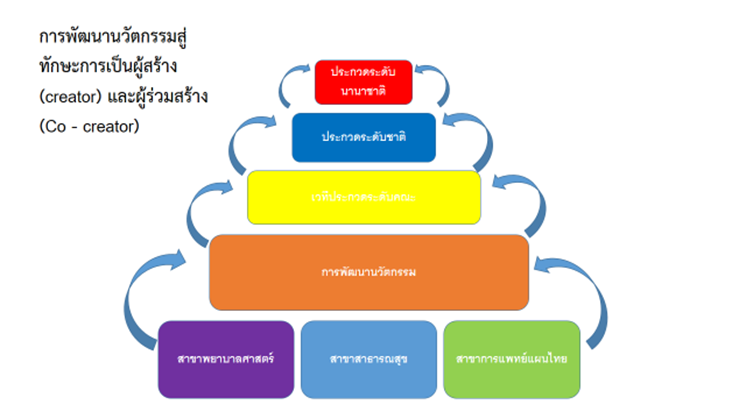 1.5 -6.1 กิจกรรมประกวดนวัตกรรมเพื่อแก้ไขปัญหาสุขภาพ1.5 -6.2 รายงานผลกิจกรรมประกวดนวัตกรรมเพื่อแก้ไขปัญหาสุขภาพ1.5-6.3 ภาพนักศึกษาเข้าร่วมการแข่งขันระดับชาติ1.5-6.4 แนวปฏิบัติที่ดี เรื่อง ทักษะการเป็นผู้สร้าง (creator) และผู้ร่วมสร้าง (Co - creator)1.5-6.5 การเผยแพร่แนวปฏิบัติที่ดี 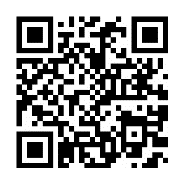 คะแนน 1คะแนน 2คะแนน 3คะแนน 4คะแนน 5มีการดำเนินการ  1 ข้อมีการดำเนินการ  2 ข้อมีการดำเนินการ  3-4 ข้อมีการดำเนินการ  5 ข้อมีการดำเนินการ  6 ข้อเป้าหมายผลดำเนินการผลดำเนินการคะแนนคะแนนการบรรลุเป้าหมายเป้าหมายSARคณะกรรมการSARคณะกรรมการ5 ข้อ6 ข้อ5 คะแนนบรรลุจุดเด่นจุดที่ควรพัฒนาข้อเสนอแนะ